microblading & Powder Brow preparation & POST CAREPreparation is key for the best results. Follow the steps below for the best results, including before all touch ups.Avoid alcohol, caffeine, Aspirin, or Ibuprofen for 24 hours before the procedure.Because Botox can alter the position of your brows, it should be performed no later than at least 2 weeks prior to your appointment.  Discontinue Vitamin A/Retinol products at least two weeks prior to treatment.Discontinue Fish Oil or Vitamin E one week prior to treatment.Thoroughly read all the forms given to you at the time of your appointment and ask any questions you may have. Be sure to advise us of any allergies, medical conditions, prior permanent eyebrow make-up and prescriptions you take prior to your appointment. 	aftercareIt usually takes around 7-14 days for the skin to heal. However, you should follow the After-Care until your skin is completely healed. Your skin is healed when all flaking and/or scabbing is gone.Day of treatment: ABSORBWith medium pressure, blot the area with clean tissue to absorb excess lymph fluid. Do this every 5 minutes until oozing has stopped, however long that takes. Removing this fluid prevents hardening of the lymph, thus helping to prevent scabbing. Blotting is key!Days 2-14 (until the scabbing stops): WASH & PAT DRYGently rinse your eyebrows each morning and night with water and a gentle soap (ex. Dial, baby shampoo, Cetaphil). With a very light touch, use your clean fingertips to gently cleanse the eyebrows. Rub the area in a smooth motion for 5-10 seconds and rinse with water ensuring that all soap is rinsed away. To dry, gently pat with a clean tissue or let air dry. DO NOT use any cleansing products containing acids (glycolic, lactic, or AHA), or any exfoliants.  I believe healing with little to no aftercare ointment is best! You should only apply Aquaphor if you are extremely itchy and uncomfortable. If so, you can apply a rice grain amount of Aquaphor with a cotton swab and spread it across the treated area as needed. Be sure not to over-apply as this will suffocate your skin and delay healing. The ointment should be barely noticeable on the skin. Never put the ointment on a wet or damp tattoo.DO NOT PICK, RUB OR AGGRESSIVELY CLEAN YOUR BROWS!! This can cause scarring, blurring, and/or infection. Should there be any scabbing, let it fall off naturally. If you pick or pull off scabbing, your brows will not heal as well as they should and you are likely to end up with little or zero ink retention.Aside from your daily gentle washes as noted above, do not soak your brows in water until healed (ex. bathtub, sauna, pool, or hot tub). When washing your face, wash around the brow area. Showers are fine but limit them to five minutes to prevent too much steam around the brow area.Avoid facials, chemical treatments, and Botox until your brows are healed.Do not allow makeup, lotions, or other products to touch the treated area. No brow makeup until healed!Stay out of direct sunlight and tanning booths. You can go outside of course! Avoid laying out at the pool or a beach until your brows are healed. If you are going to the beach or pool wear a hat that shields your brows from the sun until you're healed, like a visor or baseball cap. Consult a physician if you have ANY signs of infection, which could include redness in the brow area (aside from the first few hours after your appointment), swelling (after 24 hours), foul smell, green or yellow discharge, and/or fever. Should you have any questions or concerns, please call me at (937) 477-2451.  Long-term After-care - After your skin has healedInform your technician of your semi-permanent brows at the time of any laser procedures or MRIs.Always use a good sunscreen to protect your brows from fading caused by sun exposure. Extreme sun exposure can and will fade your pigment. This can be minimized by applying a good sunscreen of at least SPF25. Be aware that the use of chemical peels, exfoliants, strong facial products and bleaching agents in the forehead region can expedite the fading of your semi-permanent brows.HEALING STAGESDay 1: Your brows look great! Some clients may feel their new brows look a little harsh and bright, but this will soften as they heal. Redness and puffiness will dissipate within a couple of hours. Minor soreness may remain, but typically no medication or ice is needed.Days 2-4: Your brows may feel darker and bolder than intended. This is temporary and will only last a few days on average. To better balance out your face on these days, wear a little extra face makeup!Days 5-10: Your brows may begin to flake or scab and fall off. This step is normal and necessary. Whatever you do, DO NOT PICK AT YOUR BROWS OR THE SCABBING. Let them naturally flake off.Days 10-14: Your brows may appear several shades lighter once the scabbing is gone. It’s common to worry that something is wrong. If you’re following the aftercare fully, this is very normal. The top layer of skin is fresh and is muting the pigment. Days 14-28: Your brows will gradually begin to appear darker and you are likely to feel relieved to see some of the color returning. It’s common to be slightly patchy in spots, and to feel that your brows aren’t dark enough. Some people also notice small things they want to change about their brows – such as making them slightly bigger, or making one higher or lower, etc. Not to worry, that’s why we have touch up appointments!**It is expected that you will have some swelling, seepage and mild discomfort for 24-48 hours post procedure.Call or text me at (937) 477-2451 if you have any questions about your healing.Extreme redness, warmth to the site, fever, continued swelling, pain or seepage after the first few days could be signs of a reaction or possible infection. This is extremely rare and unlikely to happen, however if it does be sure to contact your physician immediately! As with any tattoo, some scarring is always a possibility.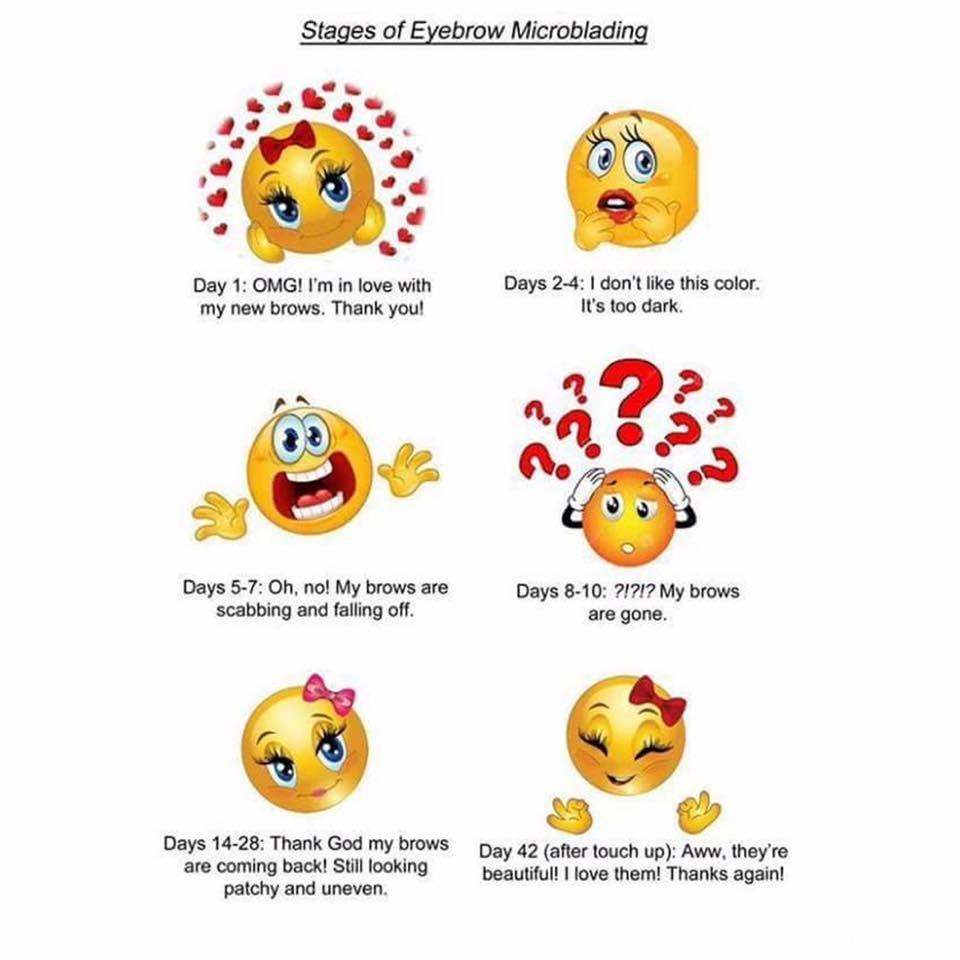 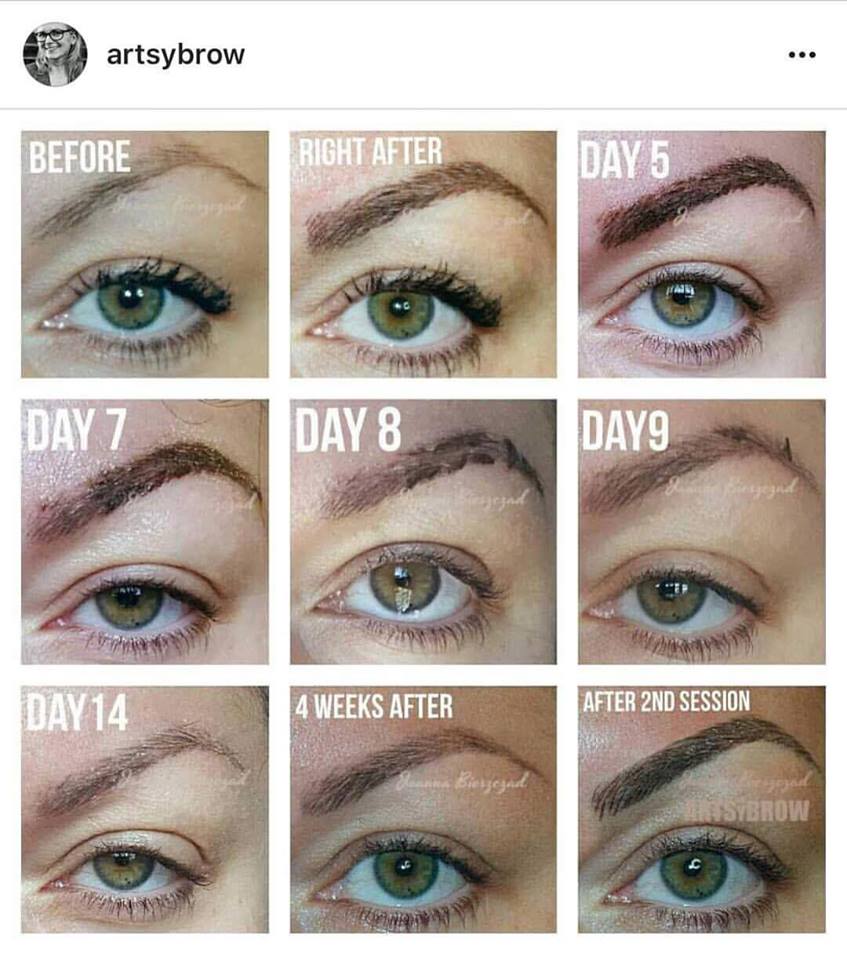 